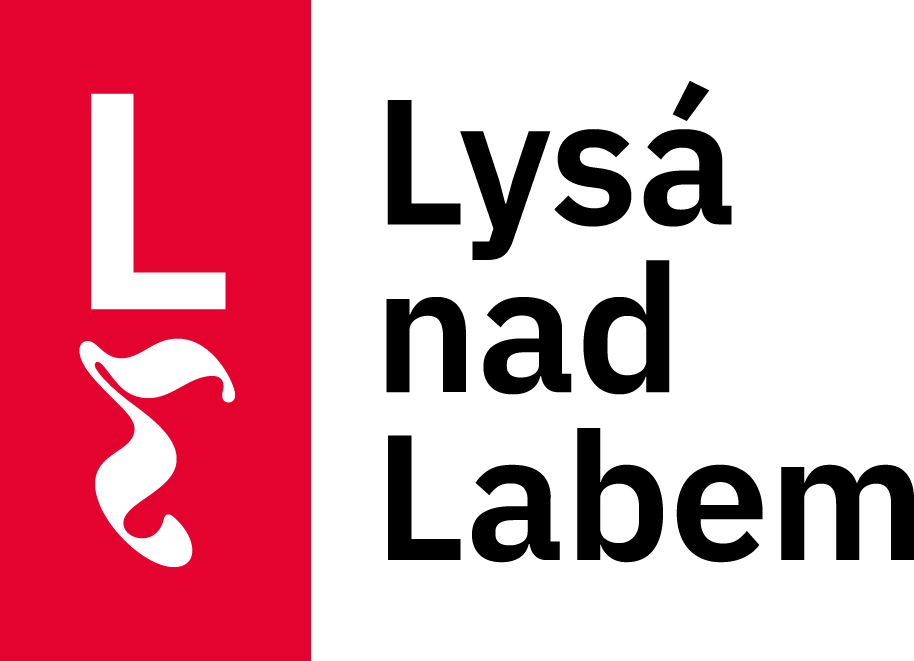 (dále jen „dodatek“) uzavřený ve smyslu ust. § 2586 a násl. zákona č. 89/2012 Sb., občanský zákoník, ve znění pozdějších předpisů (dále jen „Občanský zákoník“)Smluvní strany: (dále jen „Město“) a(dále jen „podnikatel“)Smluvní strany konstatují, že spolu dne 11.1.2010 uzavřely Smlouvu o dílo č. S102401692 ve znění dodatků č. 1 až 6 (dále jen „smlouva“). Smluvní strany se dohodly na změně smlouvy.Změna smlouvySmluvní strany se dohodly na změně článku II. písm. A) odst. 1. smlouvy týkající se údržby veřejné zeleně, který nadále znít:1. Zhotovitel bude provádět pravidelnou celoroční údržbu veřejné zeleně v následujícím rozsahu:celoroční péče o travnaté plochy (sekání, hrabání),celoroční péče o stromové a keřové patro zeleně (řez, tvarování, kácení, výřezy, údržba).Smluvní strany se dohodly na změně Přílohy č. 1 týkající se údržby veřejné zeleně, jejíž nový text tvoří přílohu tohoto dodatku.Smluvní strany se dohodly na změně článku II. písm. B) smlouvy týkající se údržby komunikací, a to takto:odst. 3. písm. b) bude nadále znít takto:b) pravidelné ruční čištění chodníků bude zhotovitel provádět jen v těch lokalitách, v nichž bude provádět celoroční péči o travnaté plochy dle Přílohy č. 1,odst. 4. bude nadále znít: 4. Zhotovitel se zavazuje provádět pravidelné vysypávání a odvoz odpadu z košů umístěných na území města Lysá nad Labem do 31.12.2024 takto:potřebný počet košů umístěných v centru města v intervalu 5x v týdnu,potřebný počet košů umístěných na okraji města v intervalu 1x týdně; z důvodu výkyvu vytíženosti košů je možné frekvenci vysypávání a odvozu odpadu upravit na základě dohody smluvních stran.odst. 5.: vypuštěnSmluvní strany se v souladu s článkem III. odst. 7. smlouvy dohodly na úpravě ceny díla specifikované v Příloze č. 4 smlouvy, a to tak, že počínaje dnem 1.4.2024 dochází k navýšení cen o 100 % inflace vyhlášené Českým statistickým úřadem, což představuje 10,7 %. Nová příloha č. 4 je součástí tohoto dodatku.Závěrečná ujednáníOstatní ujednání smlouvy zůstávají tímto dodatkem nedotčena.V případě, že kterékoliv ustanovení tohoto dodatku je nebo se stane či bude shledáno neplatným nebo nevymahatelným, neovlivní to (v maximálním rozsahu povoleném právními předpisy) platnost a vymahatelnost zbývajících ustanovení tohoto dodatku či smlouvy. Smluvní strany se v takovém případě zavazují nahradit neplatné či nevymahatelné ustanovení sjednáním ustanovení platného a vymahatelného, které bude mít do nejvyšší možné míry stejný a právními předpisy přípustný význam a účinek, jako mělo ustanovení, jež má být nahrazeno.Smluvní strany závěrem prohlašují a stvrzují, že si tento dodatek před jeho podpisem přečetly a že veškerá ujednání obsažená v tomto dodatku byla sjednána svobodně, vážně a určitě, na důkaz čehož připojují pod Smlouvou své podpisy.Nedílnou součástí této smlouvy je Příloha č. 1 a Příloha č. 4.Smluvní strany výslovně souhlasí s tím, aby tento dodatek byl uvedeny v souladu se zákonem č. 340/2015 Sb., o registru smluv v platném znění, v Informačním systému registru smluv. Zveřejnění v tomto registru zajistí Město. Smluvní strany výslovně souhlasí s tím, aby byl tento dodatek uveden v přehledu nazvaném „Smlouvy uzavřené městem“ vedeném Městem, který obsahuje údaje o smluvních stranách, předmětu smlouvy, číselném označení smlouvy a datum jejího podpisu. Smluvní strany výslovně souhlasí, že tento dodatek může být bez jakéhokoliv omezení zveřejněn na oficiálních webových stránkách Města (www.mestolysa.cz), a to včetně všech případných příloh. Smluvní strany prohlašují, že skutečnosti uvedené v tomto dodatku nepovažují za obchodní tajemství a udělují svolení k jejich užití a zveřejnění bez stanovení jakýchkoli dalších podmínek.Tento dodatek nabývá účinnosti dnem jeho zveřejnění v registru smluv.Smluvní strany se dohodly, že tento dodatek bude podepsán elektronicky.Rada města schválila uzavření tohoto dodatku usnesením č. 205 dne 25.3.2024.V Praze dne 2.4.2024			                           V Lysé nad Labem dne 3.4.2024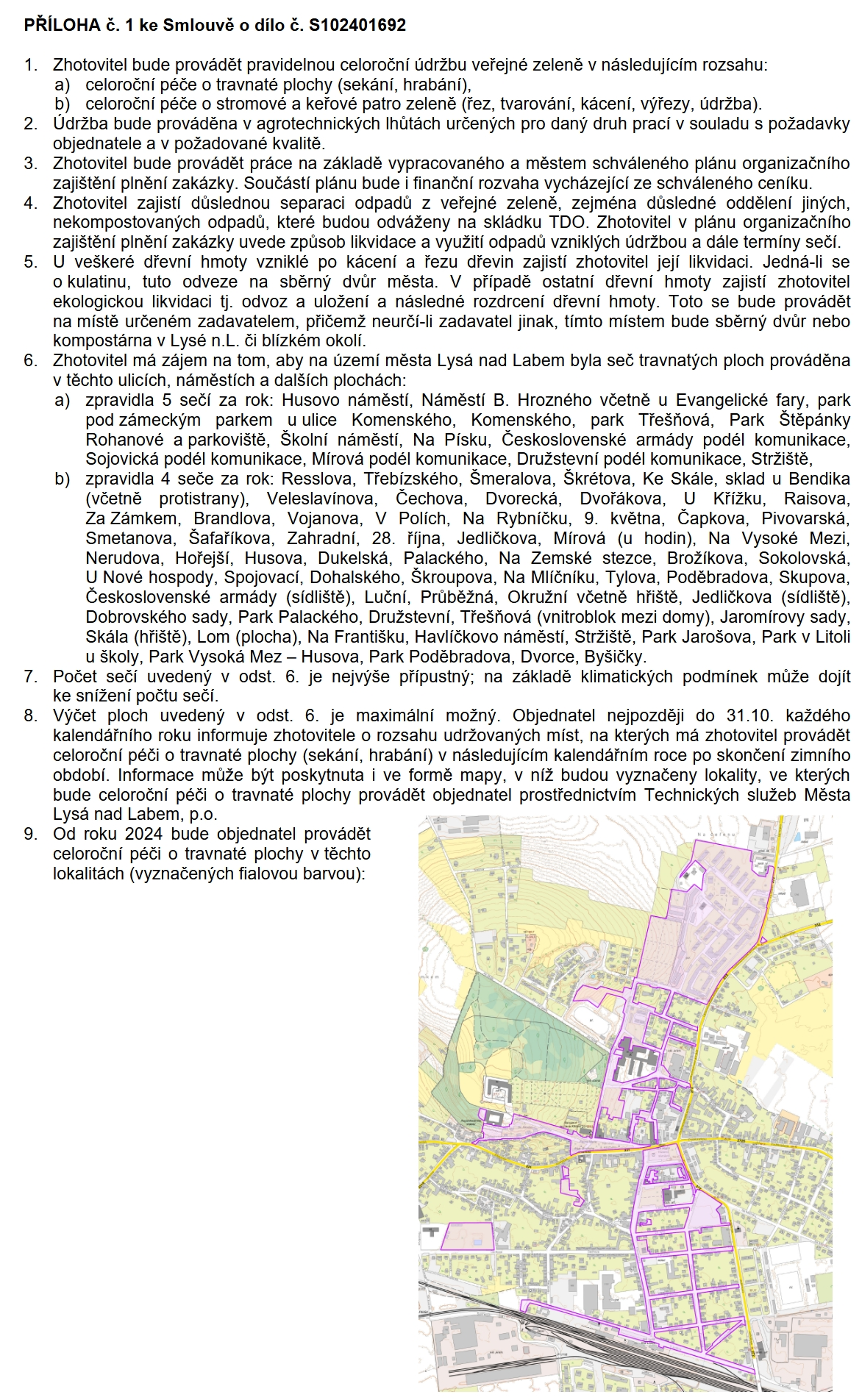 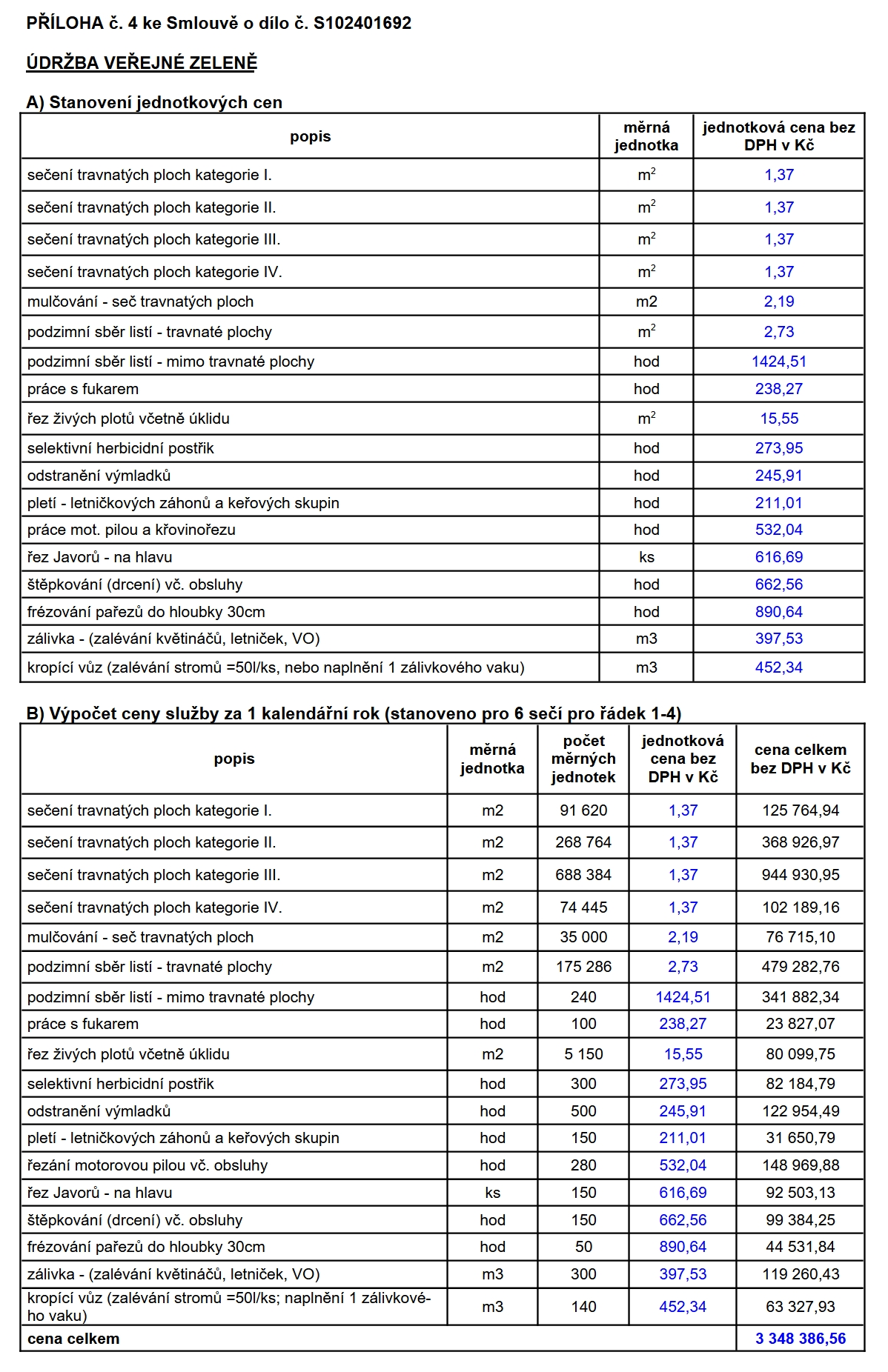 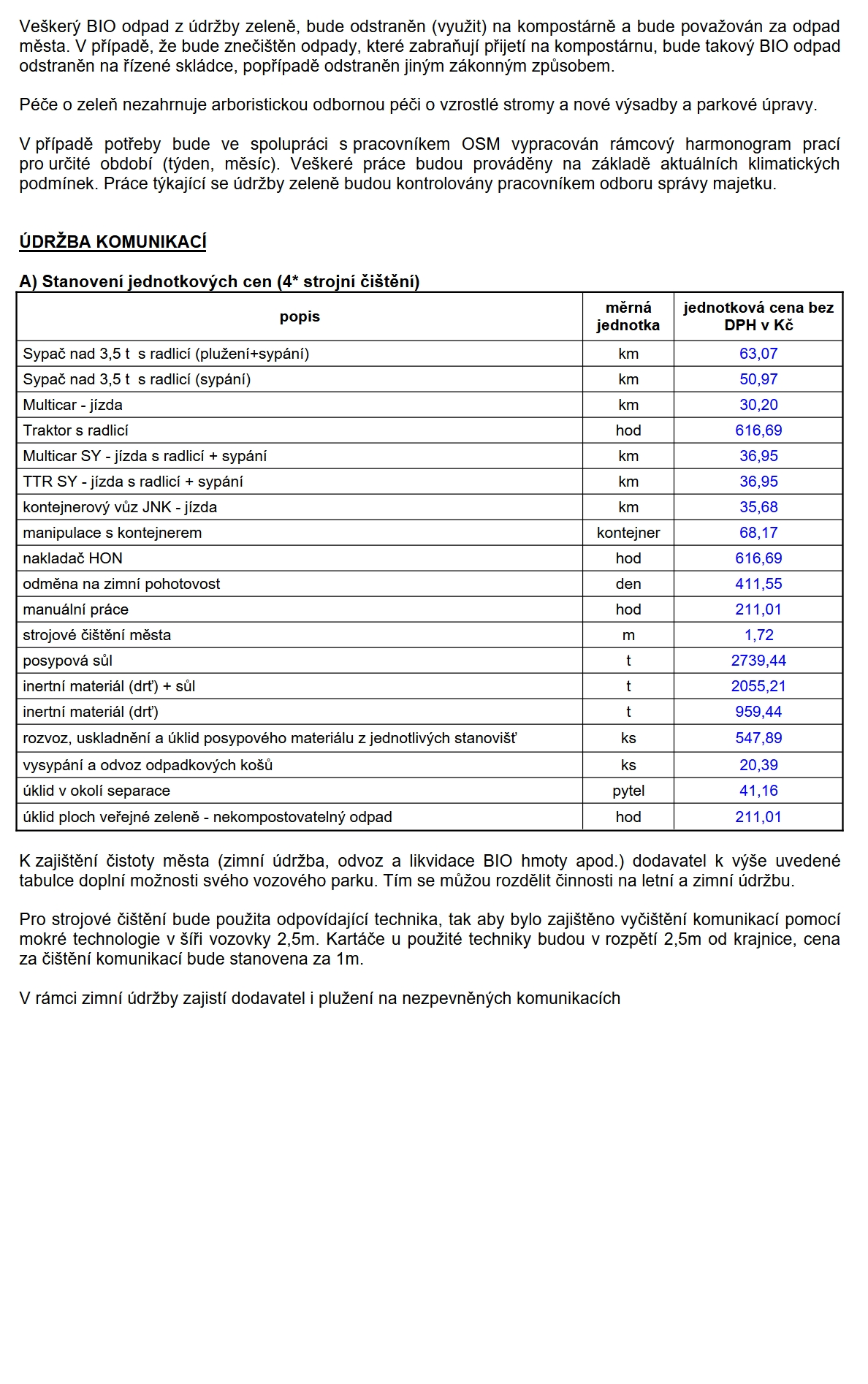 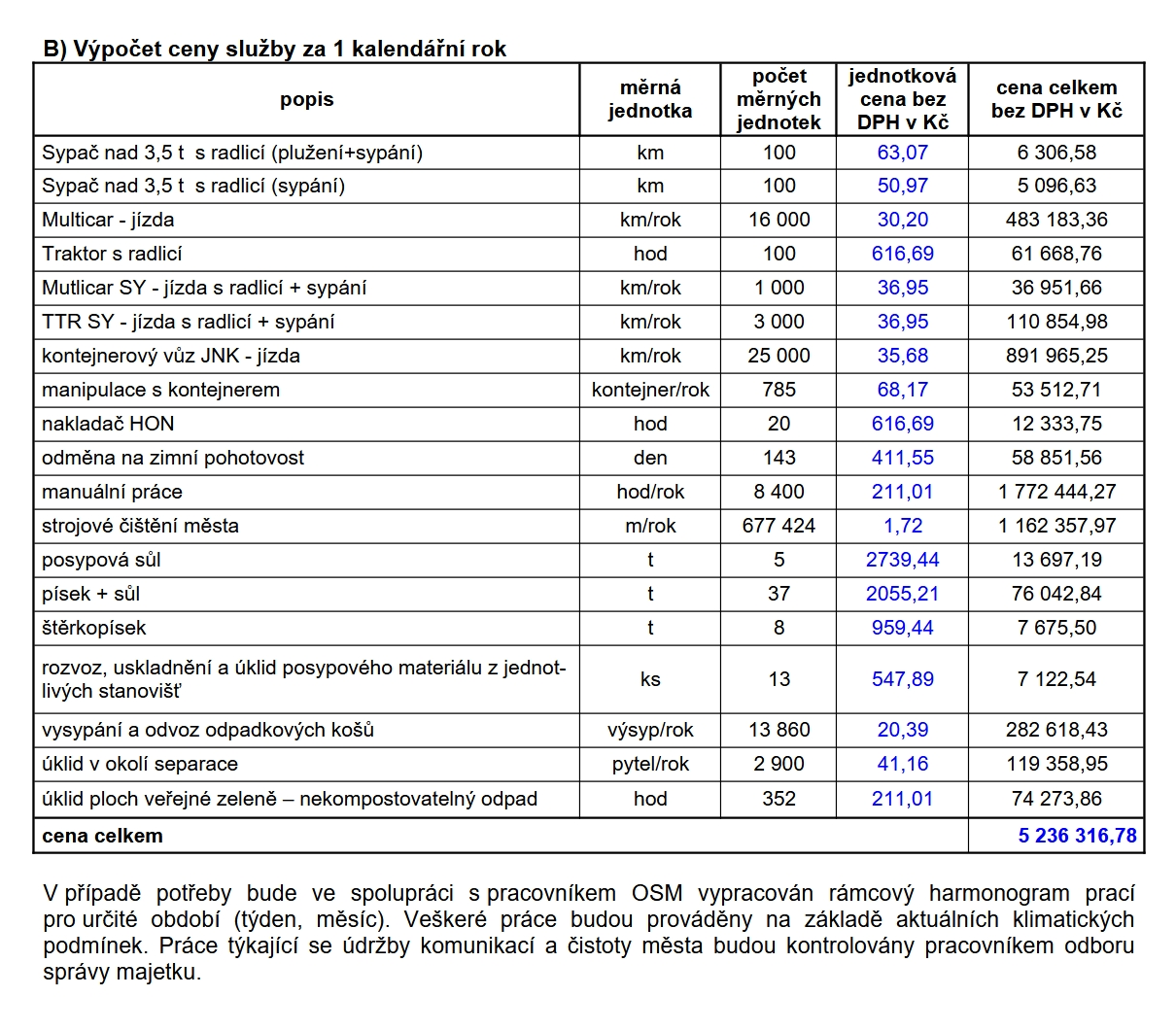 Obchodní firma: Město Lysá nad LabemSídlo (bydliště): Husovo nám. 23, 289 22 Lysá nad LabemZastoupen:Mgr. Karel Marek - starostaOprávněn k jednání a podepisování:Mgr. Karel Marek - starostaIČO:00239402DIČ:CZ00239402Bankovní spojení:Česká spořitelna a.s.Číslo účtu:XXXXXXXXXXXXXXTelefon:XXXXXXXXXXXXXXObchodní firma:FCC Česká republika, s.r.o.Sídlo:Ďáblická 791/89, 182 00 Praha 82 Zastoupen:Ing. Václav Nikl, jednatelIng. Petr Morávek, jednatelOprávněn k jednání:XXXXXXXXXXXX, obchodní zástupceOprávněn k podepisování na základě plné moci:XXXXXXXXXXXX, obchodní zástupceIČO:45809712DIČ:CZ45809712Bankovní spojení:ČSOB běžný účetČíslo účtu:XXXXXXXXXXXX Telefon:XXXXXXXXFax:XXXXXXXXZapsaný v obchodním rejstříku Městský soud Praha, sp.zn. C 12401……………………………………………………………………………………………………FCC Česká republika, a.s.Město Lysá nad Labem